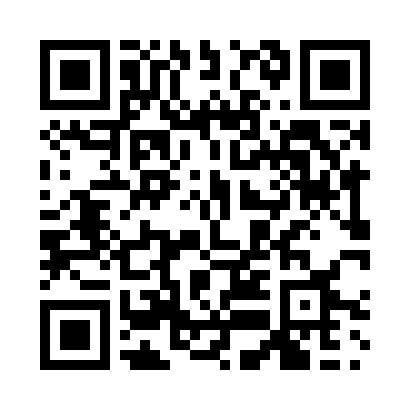 Prayer times for Portezuelo, ChileWed 1 May 2024 - Fri 31 May 2024High Latitude Method: NonePrayer Calculation Method: Muslim World LeagueAsar Calculation Method: ShafiPrayer times provided by https://www.salahtimes.comDateDayFajrSunriseDhuhrAsrMaghribIsha1Wed6:027:2912:473:426:047:272Thu6:027:3012:473:416:037:263Fri6:037:3112:473:406:027:254Sat6:047:3212:463:396:017:245Sun6:047:3312:463:386:007:236Mon6:057:3312:463:375:597:227Tue6:067:3412:463:375:587:218Wed6:077:3512:463:365:577:209Thu6:077:3612:463:355:567:2010Fri6:087:3712:463:345:557:1911Sat6:097:3812:463:345:547:1812Sun6:097:3812:463:335:537:1713Mon6:107:3912:463:325:537:1714Tue6:117:4012:463:325:527:1615Wed6:117:4112:463:315:517:1616Thu6:127:4212:463:305:507:1517Fri6:137:4212:463:305:507:1418Sat6:137:4312:463:295:497:1419Sun6:147:4412:463:295:487:1320Mon6:157:4512:463:285:487:1321Tue6:157:4612:463:285:477:1222Wed6:167:4612:463:275:467:1223Thu6:167:4712:473:275:467:1124Fri6:177:4812:473:265:457:1125Sat6:187:4812:473:265:457:1126Sun6:187:4912:473:255:447:1027Mon6:197:5012:473:255:447:1028Tue6:197:5112:473:255:437:1029Wed6:207:5112:473:245:437:0930Thu6:207:5212:473:245:437:0931Fri6:217:5312:483:245:427:09